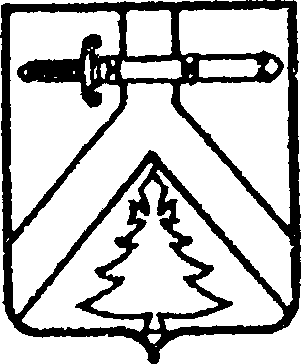 РОССИЙСКАЯ ФЕДЕРАЦИЯАДМИНИСТРАЦИЯ МУРИНСКОГО СЕЛЬСОВЕТАКУРАГИНСКОГО РАЙОНА КРАСНОЯРСКОГО КРАЯПОСТАНОВЛЕНИЕ28.09.2023 г. 		                             с. Мурино   	                            № 39-пВ соответствии с Конституцией Российской Федерации, федеральными законами от 31.05.1996 № 61-ФЗ «Об обороне», от 26.02.1997  № 31-ФЗ «О мобилизационной подготовке и мобилизации в Российской Федерации», от 28.09.1998 № 53-ФЗ «О воинской обязанности и воинской службе», от 06.10.2003 № 131-ФЗ «Об общих принципах организации местного самоуправления в Российской Федерации», Постановлением Правительства Российской Федерации от 27.11.2006 г. № 719 «Об утверждении Положения о воинском учете», Уставом муниципального образования Муринского сельсовета ПОСТАНОВЛЯЮ:1. Утвердить Положение об организации и осуществлении первичного воинского учета на территории муниципального образования Муринский сельсовет согласно приложению № 1.2. Утвердить должностную инструкцию военно-учетного работника согласно Приложению  № 2.3. Считать утратившим Постановление от 15.12.2017 № 67-п «Об утверждении Положения об организации и осуществлении первичного воинского учета на территории Муринского сельсовета».4. Контроль за исполнением настоящего постановления оставляю за собой.          5.  Настоящее постановление вступает в силу со дня, следующего за днем его официального опубликования в газете «Муринский вестник» и на официальном сайте администрации Муринского сельсовета.Глава Муринского сельсовета                           Е.В.ВазисоваПриложение № 1 к Постановлению Администрации Муринского сельсовета  от «28» сентября 2023 № 39-пПОЛОЖЕНИЕоб организации и осуществлении первичного воинского учета граждан на территории сельского поселенияОБЩИЕ ПОЛОЖЕНИЯОрганизация и осуществление первичного воинского учета на территории Муринского сельсовета Курагинского района Красноярского края возлагается на освобожденного работника (по совместительству), осуществляющего воинский учет - инспектора по военно-учетной работе (далее - ВУР). ВУР входит в состав работников администрации Муринского сельсовета.ВУР в своей деятельности руководствуется КонституциейРоссийской Федерации, федеральными законами Российской Федерации от 31.05.1996	№	61-ФЗ «Об обороне», от 26.02.1997 №31-ФЗ «О мобилизационной подготовке и мобилизации в Российской Федерации», от 28.03.1998 № 53-ФЗ «О воинской обязанности и военной службе», «Положением о воинском учете», утвержденным Постановлением Правительства Российской Федерации от 27.11.2006 № 719. «Инструкцией по бронированию на период мобилизации и на военное время граждан Российской Федерации, пребывающих в запасе Вооруженных Сил Российской Федерации, федеральных органах исполнительной власти, имеющих запас, и работающих в органах государственной власти, органах местного самоуправления и организациях», законами Красноярского края, Уставом органа местного самоуправления, иными нормативными правовыми актами органов местного самоуправления, а также настоящим Положением.             1.3. Положение об организации и осуществлении первичного воинского учета утверждается руководителем органа местного самоуправления.2. ОСНОВНЫЕ ЗАДАЧИ           2.1. Основными задачами ВУР являются:обеспечение исполнения гражданами воинской обязанности, установленной законодательством Российской Федерации, на территории Муринского сельсовета;документальное оформление сведений воинского учета о гражданах, состоящих на воинском учете;проведение анализа количественного состава и качественного состояния призывных и мобилизационных людских ресурсов для их эффективного использования в интересах обеспечения обороны страны и безопасности государства;участие в проведении работы по подготовке необходимого количества военно-обученных граждан, пребывающих в запасе, для обеспечения мероприятий по переводу Вооруженных Сил Российской Федерации, других войск, воинских формирований и органов с мирного на военное время в период мобилизации.          3.ФУНКЦИИ3.1. Обеспечивать выполнение функций, возложенных в повседневной деятельности по первичному воинскому учету, воинскому учету и бронированию, граждан, пребывающих в запасе, из числа работающих в администрации сельского поселения.3.2. Осуществлять первичный воинский учет граждан, пребывающих в запасе, и граждан, подлежащих призыву на военную службу, проживающих или пребывающих (на срок более 3 месяцев), в том числе не имеющих регистрации по месту жительства и (или) месту пребывания, на их территории;3.3. Выявлять совместно с органами внутренних дел граждан, проживающих или пребывающих (на срок более 3 месяцев), в том числе не имеющих регистрации по месту жительства и (или) месту пребывания, на их территории сельского поселения и подлежащих постановке на воинский учет.3.4. Вести учет организаций, находящихся на территории сельского поселения и осуществлять контроль ведение в них воинского учета.3.5. Вести и хранить документы первичного воинского учета в машинописном и электронном видах в порядке и по формам, которые определяются Министерством обороны Российской Федерации.3.6. Сверять не реже одного раза в год документы первичного воинского учета с документами воинского учета военного комиссариата муниципального образования, организаций.3.7. Вносить изменения в сведения, содержащиеся в документах первичного воинского учета, и в течение 10 рабочих дней сообщают о внесенных изменениях в военные комиссариаты по форме, определяемой Министерством обороны Российской Федерации.3.8. Представлять в военные комиссариаты сведения о случаях неисполнения должностными лицами организаций и гражданами обязанностей по воинскому учету, мобилизационной подготовке и мобилизации в течение 10 рабочих дней со дня их выявления в электронной форме, в том числе на съемном машинном носителе информации.3.9. Разъяснять должностным лицам организаций и гражданам их обязанности по воинскому учету, мобилизационной подготовке и мобилизации, установленные законодательством Российской Федерации и Положением о воинском учете, осуществлять контроль их исполнения, а также информировать об ответственности за неисполнение указанных обязанностей.3.10. Проверять наличие и подлинность военных билетов (временных удостоверений, выданных взамен военных билетов), справок взамен военных билетов или удостоверений граждан, подлежащих призыву на военную службу, в том числе в форме электронного документа, а также подлинность записей в них, наличие мобилизационных предписаний (для военнообязанных при наличии в военных билетах или в справках взамен военных билетов отметок об их вручении), персональных электронных карт (при наличии в документах воинского учета отметок об их выдаче).3.11. Проверять отметки в документах воинского учета о снятии граждан с воинского учета по прежнему месту жительства, отметок в паспортах граждан Российской Федерации об их отношении к воинской обязанности, жетонов с личными номерами Вооруженных Сил Российской Федерации (для военнообязанных при наличии в военных билетах отметок об их вручении).3.12. Заполнять карточки первичного учета на офицеров запаса.3.13. Заполнять (в 2 экземплярах) алфавитные карточки и учетные карточки на прапорщиков, мичманов, старшин, сержантов, солдат и матросов запаса.3.14. Заполнять карты первичного воинского учета призывников.3.15. Уточнять сведения о семейном положении, образовании, месте работы (учебы), должности, месте жительства или месте пребывания граждан, в том числе не подтвержденных регистрацией по месту жительства и (или) месту пребывания, и другие необходимые сведения, содержащиеся в документах граждан, принимаемых на воинский учет.3.16. Представлять документы воинского учета, в том числе в форме электронного документа, карты первичного воинского учета призывников, а также паспорта граждан Российской Федерации с отсутствующими в них отметками об отношении граждан к воинской обязанности в 2-недельный срок в военный комиссариат для оформления постановки на воинский учет.3.17. Оповещать призывников о необходимости личной явки в военный комиссариат для постановки на воинский учет.3.18. Информировать военный комиссариат об обнаруженных в документах воинского учета и мобилизационных предписаниях граждан исправлениях, неточностях, подделках и неполном количестве листов. Направление гражданами сведений, необходимых для постановки на воинский учет, в электронной форме осуществляется с использованием портала государственных и муниципальных услуг (функций).При приеме от граждан документов воинского учета выдает расписки.3.19. Представлять в военный комиссариат документы воинского учета и паспорта в случае отсутствия в них отметок об отношении граждан к воинской обязанности для соответствующего оформления указанных документов.3.20. Оповещать офицеров запаса и призывников о необходимости личной явки в военный комиссариат для снятия с воинского учета.3.21. Производить в документах первичного воинского учета соответствующие отметки о снятии с воинского учета.3.22. Составлять и представлять в военный комиссариат в 2-недельный срок списки граждан, убывших на новое место жительства за пределы муниципального образования без снятия с воинского учета.3.23. Хранить документы первичного воинского учета граждан, снятых с воинского учета, до очередной сверки с учетными данными военного комиссариата, после чего уничтожают их в установленном порядке.3.24. Участвовать в работе по отбору граждан на военную службу по контракту, поступления в добровольческие формирования.3.25. Проводить среди населения сельского поселения информационно агитационную работу по привлечению граждан на военную службу по контракту.           4. ПРАВА4.1. Для плановой и целенаправленной работы ВУР имеет право: вносить предложения по запросу и получению в установленном порядке необходимых материалов и информации от федеральных органов государственной власти, органов исполнительной власти субъекта Российской Федерации, органов местного самоуправления, а также от учреждений и организаций независимо от организационно-правовых форм и форм собственности;запрашивать и получать от структурных подразделений администрации органа местного самоуправления аналитические материалы, предложения по сводным планам мероприятий и информацию об их выполнении, а также другие материалы, необходимые для эффективного выполнения возложенных на ВУР задач;создавать информационные базы данных по вопросам, отнесенным к компетенции ВУР;выносить на рассмотрение руководителем сельского поселения вопросы о привлечении на договорной основе специалистов для осуществления отдельных работ; организовывать взаимодействие в установленном порядке и обеспечивать служебную переписку с федеральными органами исполнительной власти, органами исполнительной власти субъекта Российской Федерации, органами местного самоуправления, общественными объединениями, а также с организациями по вопросам, отнесенным к компетенции ВУР.5. ОПЛАТА ТРУДАОплата труда военно-учетного работника на осуществление полномочий по первичному воинскому учету органами местного самоуправления поселений осуществляется в соответствии с предоставленными министерством финансов Красноярского края субвенций из федерального бюджета Российской Федерации.Размер субвенции, предоставляемой Муринскому сельскому совету определяется в следующем порядке:Определяются затраты на содержание одного ВУР работника органа местного самоуправления где:расходы на оплату труда военно-учетных работника, включая соответствующие начисления на фонд оплаты труда: расходы на оплату аренды помещений; расходы на оплату услуг связи; расходы на оплату транспортных услуг; командировочные расходы; расходы на оплату коммунальных услуг;расходы на обеспечение мебелью, инвентарем, оргтехникой, средствами связи, расходными материалами;Фонд оплаты труда ВУР формируется на календарный год. Годовой фонд оплаты труда определяется суммированием фонда должностного оклада (за счет субвенций) и фонда выплат компенсационного и стимулирующего характера.Глава Муринского сельсовета в пределах, имеющихся у него средств на оплату труда работников самостоятельно определяет размеры премий и других мер материального стимулирования.СТИМУЛИРУЮЩИЕ ВЫПЛАТЫ.5.2.1. В целях поощрения военно-учётных работников устанавливаются стимулирующие выплаты.5.2.2. В администрации Муринского сельсовета устанавливаются следующие виды выплат стимулирующего характера: выплаты за стаж непрерывной работы, выслугу лет; премиальные выплаты по итогам работы.5.2.3. Стимулирующая надбавка за выслугу лет устанавливается в зависимости от общего количества проработанных в этой сфере лет. Рекомендуемые размеры надбавки (в процентах от оклада):при выслуге от 1 -го года до 2-х лет - 5 процентов; при выслуге от 2-х до 3-х лет - 10 процентов;при выслуге от 3-х до 5-ти лет – 15 процентов;при выслуге от 5-ти до 10-ти лет – 20 процентов;при выслуге от 10-ти до 15-ти лет – 30 процентов;при выслуге свыше 15-ти лет – 40 процентов.5.2.4. Конкретный размер выплаты надбавки стимулирующего характера по итогам работы может определяться как в процентах к окладу по соответствующей профессиональной квалификационной группе работника, так и в абсолютном размере. Выплаты стимулирующего характера по итогам работы предельными размерами не ограничены.5.2.5. Выплаты стимулирующего характера производятся по решению главы сельского поселения в пределах бюджетных ассигнований на оплату труда работников.6. РУКОВОДСТВО6.1. Военно-учетный работник назначается на должность и освобождается от должности Главой Муринского сельсовета.6.2. Военно-учетный работник находится в непосредственном подчинении Главы Муринского сельсовета.6.3. В случае отсутствия военно-учетного работника на рабочем месте по уважительным причинам (отпуск, временная нетрудоспособность, командировка) его замещает специалист администрации сельского поселения. Военно-учетный работникМуринского сельсовета                       __________________________                                                                       (подпись)Приложение № 2к Постановлению Администрации Муринского сельсовета  от «28» сентября 2023 № 39-пДОЛЖНОСТНАЯ ИНСТРУКЦИЯИнспектора по военно-учетной работе Муринского сельсовета1. Общие положения.1. Инспектора по военно-учетной работе администрации Муринского сельсовета (далее – ВУР), является специалистом администрации Муринского сельсовета.2. На должность ВУР назначается лицо, имеющее средне специальное образование и опыт работы по специальности воинского учета или иной аналогичной специальности по согласованию с военным комиссариатом Курагинского района Красноярского края (далее – военный комиссариат).3. ВУР должен знать:- Конституцию Российской Федерации;- Основы делопроизводства и воинского учета;- Основы организации труда и управления;- Основы трудового законодательства;- Правила и нормы охраны труда, техники безопасности, производственной санитарии и пожарной безопасности;-  Должностную инструкцию специалиста ВУР;ВУР при исполнении должностных обязанностей руководствуется Положением о воинском учете, которое утверждено Постановлением Правительства РФ от 27.11.2006 № 719 и Методическими рекомендациями по осуществлению первичного воинского учета в органах местного самоуправления, которые утверждены ГШ ВС РФ.4. Назначение на должность и освобождение от должности производится распоряжением главы Муринского сельсовета после согласования с военным комиссаром. 5. ВУР должен иметь навыки профессионального пользования персональным компьютером.6. ВУР подчиняется непосредственно Главе администрации Муринского сельсовета.   На время отсутствия военно-учетного работника (командировка, отпуск, болезнь) - его обязанности исполняет специалист администрации Муринского сельсовета. Должностные обязанностиВУР обязан:осуществлять первичный воинский учёт граждан, пребывающих в запасе, и граждан, подлежащих призыву на военную службу, проживающих или пребывающих (на срок более 3 месяцев) на их территории;вести учёт организаций, находящихся на территории сельского поселения;вести и обеспечивать хранение документов первичного воинского учёта в машинописном и электронном видах в порядке и по формам, которые определяются Министерством обороны РФ;своевременно вносить изменения в сведения, содержащиеся в документах первичного воинского учёта;делать отметки о постановке граждан на воинский учёт в карточках регистрации или домовых книгах;в случаях, установленных законом, участвовать в контрольных проверках организаций по вопросам ведения первичного воинского учёта;пропагандировать среди населения меры противодействия терроризму и разъяснять о вреде и опасности явлений терроризма и экстремизма;принимать участие в военно-патриотической работе на территории сельского поселения;проводить среди населения сельского поселения информационно- агитационную работу по привлечению граждан на военную службу по контракту;принимать участие в работе по отбору граждан на военную службу по контракту, поступления в добровольческие формирования.выполнять иные поручения главы администрации сельского поселения.ПраваВУР имеет право:Знакомиться с проектами решений Главы сельского поселения, касающиеся его должностных обязанностей и полномочий.Знакомиться с приказами Министерства обороны Российской Федерации, военного комиссара Красноярского края, военного комиссараКурагинского района Красноярского края, касающихся его должностных обязанностей и полномочий.По вопросам, находящимся в его компетенции, вносить нарассмотрение главы Муринского сельсовета  предложения по улучшению и совершенствованию форм и методов своей работы.Знакомиться с документами, определяющими его права и обязанности по занимаемой должности, критерии оценки качества исполнения должностных обязанностей.ОтветственностьВУР несет ответственность:За ненадлежащее исполнение или неисполнение своих должностных обязанностей, предусмотренных настоящей должностной инструкцией - в пределах, определённых действующим трудовым законодательством Российской Федерации.За правонарушения, совершённые в процессе осуществления своей деятельности в пределах, определённых административным, уголовным и гражданским законодательством Российской Федерации.За причинение материального ущерба в пределах, определённых действующим трудовым и гражданским законодательством Российской Федерации.С должностной инструкцией ознакомлен: « ______»_________________________20_____г.                                                       ______________________________Об утверждении Положения об организации и осуществлении первичного воинского учета на территории  муниципального образования Муринский сельсоветСОГЛАСОВАНОВоенный комиссарКурагинского районаКрасноярского края«____»_________________2023г.УТВЕРЖДАЮГлава Муринского сельсоветаКурагинского района Красноярского края«____»_________________2023г.СОГЛАСОВАНОВоенный комиссарКурагинского районаКрасноярского края«____»_________________2023г.УТВЕРЖДАЮГлава Муринского сельсоветаКурагинского района Красноярского края«____»_________________2023г.